НЕГОСУДАРСТВЕННОЕ ОБРАЗОВАТЕЛЬНОЕ УЧРЕЖДЕНИЕВЫСШЕГО ПРОФЕССИОНАЛЬНОГО ОБРАЗОВАНИЯ«ВОСТОЧНО-СИБИРСКИЙ ИНСТИТУТ ЭКОНОМИКИ И МЕНЕДЖМЕНТА»(НОУ ВПО «ВСИЭМ»)ПРИКАЗ21 сентября 2015 г.                                                                              № 08-ОДО зачислении в НОУ ВПО «Восточно-Сибирский институт экономики и менеджментаЗАЧИСЛИТЬ:в число студентов на основании протокола заседания приемной комиссии НОУ ВПО ВСИЭМ № 5-ОД от 21.09.2015 на 1 курс 1 семестр заочной формы обучения на места с оплатой стоимости обучения следующих поступающих на направления бакалавриата, согласно списку:направление бакалавриата 40.03.01 «Юриспруденция» заочная форма обученияИ.о.ректора                  	        Н.М. Смолина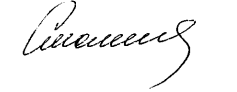 №ФИОЕГЭЕГЭЕГЭВИВИВИ№ФИОисторияобществознаниеРусский языкисторияобществознаниеРусский языкТешобаева Арзу Гасановна725060